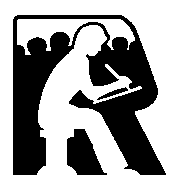 ****Students may work and/or volunteer at more than one location to accumulate credit hours.  Each location must be accompanied by one of these forms.  PROVIDE EVIDENCE OF YOUR WORK through one or more of the following: pay slip, time log, employer log, letter etc.****Student Name:  ___________________	Student No. _______	  Home School: _______________Parent/Guardian Name(s):  _______________________________	  Phone #:  ___________________Address:  _____________________________________________	  Postal Code:  ________________Provide the following company information (your employer may be asked for confirmation):Company Name: _______________________________________	  Phone #: ____________________Address: _____________________________________________	  Postal Code: _________________Page 1/4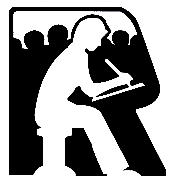 To be completed by the SUPERVISOR ONLY in INK.  	**Please provide student with a BUSINESS CARDThis student is requesting that experiences gained at your company be accepted for school credit towards Work Experience.  Your constructive assessment enables us to determine whether credit is earned.  Please evaluate the student by circling the number that BEST represents his/her performance.(5) Excellent     (4) Good     (3) Satisfactory     (2) Fair     (1) Poor      (NA) Not Applicable							       Please circle below 	           (comments optional)Does this student have aptitudes and attitudes necessary to become a good employee?  (circle)Yes     Possibly     No      NADo you think your business field would be appropriate for this student?  (circle) Yes     Possibly     No      NASupervisor’s Comments or Recommendations: ______________________________________________________________________________________________________________________________________________________________________________________________________________________________________________________To be completed by the STUDENT ONLY in INKStudent Name:  ___________________	Student No. _______	  Home School: _______________1.	Describe the nature of the work experience you did: 	___________________________________________________________________________	______________________________________________________________________________________________________________________________________________________2.	Describe (in detail) how you acquired this work experience:  	___________________________________________________________________________	___________________________________________________________________________	___________________________________________________________________________3.	In point form, list the job duties you had to perform:__________________________________________________________________________________________________________________________________________________________________________________________________________________________________________________________________________________________________________________________________________________________________________________________________________________________________________________________________4.	What did you enjoy the most about this work experience and why?	___________________________________________________________________________	___________________________________________________________________________	___________________________________________________________________________	___________________________________________________________________________	___________________________________________________________________________5.	What was your greatest challenge and why?	___________________________________________________________________________	___________________________________________________________________________	___________________________________________________________________________	______________________________________________________________________________________________________________________________________________________Page 3/46.	The following is a list of skills, attitudes and behaviours necessary for successful 			employment.  Please evaluate how you see yourself at this time.(5) Excellent     (4) Good     (3) Satisfactory     (2) Fair     (1) Poor      (NA) Not Applicable								       Please circle below Explain how your work experience has helped you to develop the above skills: 	_________________________________________________________________________	_________________________________________________________________________	_________________________________________________________________________	__________________________________________________________________________________________________________________________________________________	_________________________________________________________________________How does this work experience relate to your career goals for the future? 	_________________________________________________________________________	_________________________________________________________________________	_________________________________________________________________________	_________________________________________________________________________	______________________________________________________________________________________________________________       _________________________________Student’s Signature				         Date of Student’s Signature		Page 4/4